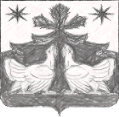 РОССИЙСКАЯ ФЕДЕРАЦИЯАДМИНИСТРАЦИЯ ЗОТИНСКОГО СЕЛЬСОВЕТАТУРУХАНСКОГО РАЙОНА КРАСНОЯРСКОГО КРАЯП О С Т А Н О В Л Е Н И ЕО назначении и  проведении публичных  слушаний  по проекту Решения  Зотинского сельского Совета депутатов  «О  бюджете Зотинского сельсовета на 2021 год и плановый период 2022-2023 годы.        В соответствии со ст.28 Федерального закона № 131-ФЗ от 06.10.2003 года «Об общих принципах организации местного самоуправления в Российской Федерации», руководствуясь  положением о публичных слушаниях в Зотинском сельсовете Туруханского района, утвержденного решением Зотинского сельского Совета  депутатов  от 24.03.2011 № 8-3,  ст.17, ст. 36  Устава Зотинского сельсовета Туруханского районаПОСТАНОВЛЯЮ:       1. Назначить   публичные слушания  по  проекту  Решения  Зотинского сельского Совета депутатов  «О  бюджете Зотинского сельсовета на 2021 год и плановый период 2022-2023 годы» на 22 декабря 2020 года.        2. Провести публичные  слушания  22 декабря  в 19.00 часов (по местному времени)  в здании администрации сельсовета по адресу:  с. Зотино, ул. Рабочая, 30 , Туруханского района.        3. Создать  комиссию  по проведению публичных слушаний по проекту Решения Зотинского сельского Совета депутатов  «О  бюджете Зотинского сельсовета на 2021 год и плановый период 2022-2023 годы», в составе  7 человек:Председатель комиссии: Реут Ирина Владимировна – зам. Главы  по финансовым  вопросам Зотинского сельсовета – Главный бухгалтер Заместитель председателя комиссии:- Моисеев Василий Геннадьевич – зам. Главы  Зотинского сельсоветаСекретарь  комиссии:  Долганова Любовь Иннокентьевна  -  специалист   1 категории  администрации Зотинского сельсоветаЧлены комиссии:- Голошумова Юлия Викторовна -  депутат Зотинского сельского Совета депутатов -   Каткова Лариса Николаевна – бухгалтер-документовед Зотинского сельсовета- Краснопеева Наталья Александровна - депутат Зотинского сельского Совета депутатов -  Катков Михаил Сергеевич – депутат  Зотинского сельского Совета депутатов        3.1.  Поручить комиссии  осуществить организационные мероприятия  по проведению публичных слушаний по проекту Решения Зотинского сельского Совета депутатов  «О местном бюджете Зотинского сельсовета на 2021 год и плановый период 2022-2023 годы»        4 . Специалисту  1 категории сельсовета направить на опубликование  в  газете « Ведомости органов местного самоуправления Зотинского сельсовета» , системному администратору  направить для  размещения на официальном сайте Зотинского сельсовета:- настоящее постановление;- информационное  сообщение  о дате,  времени и месте проведения публичных слушаний  по проекту  Решения Зотинского сельского Совета депутатов  «О  бюджете Зотинского сельсовета на 2021 год и плановый период 2022-2023 годы»;- Проект Решения  Зотинского сельского Совета депутатов  «О  бюджете Зотинского сельсовета  на 2021 год и плановый период 2022-2023 годы».       5. Контроль за исполнением настоящего постановления оставляю за собой.       6. Постановление  вступает в силу  после его  официального опубликования  в  периодическом печатном издании газете « Ведомости органов местного самоуправления Зотинского сельсовета»Глава  Зотинского  сельсовета:    _________________    П. Г. Опарина  17.11. 2020             с. Зотино№  53-п